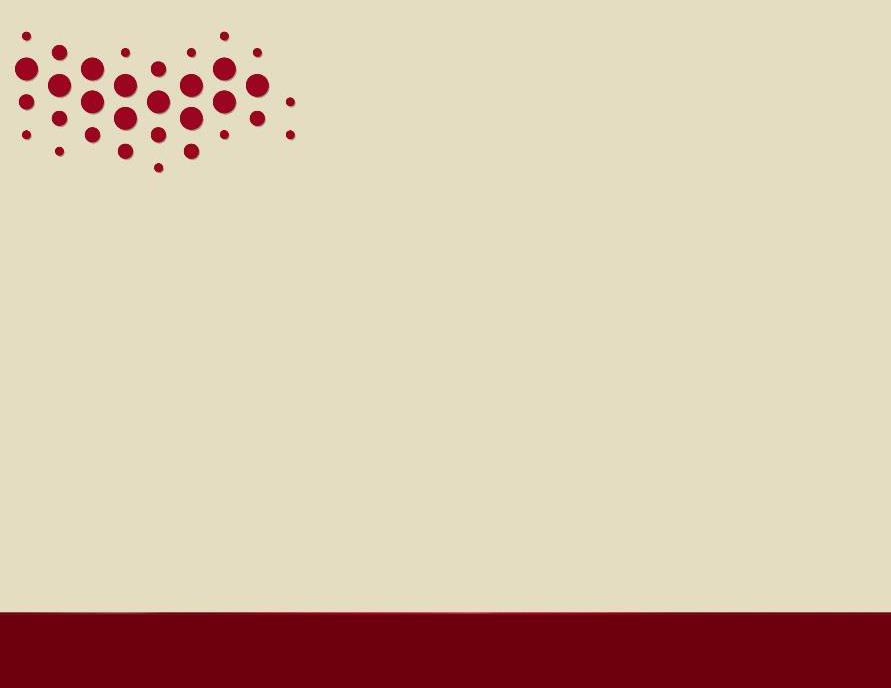 27.08.2020Секция учителей математикиПовышение уровня мотивации обучающихся на уроках математики через различные способы деятельностиРуководитель: Опритова Лариса Александровна1Анализ работы ГПОУ математики за 2019-2020 учебный год. Планирование деятельности на 2020-2021 учебный годОпритова Л.А., руководитель ГПОУ, учитель математики МБОУ СОШ №152Методика использования цифровых образовательных платформ для организации образовательного процесса по математике (Учи.ру, ЯКласс)Буцких И.Ю., учитель математикиМБОУ СОШ №23Особенности и проблемы обучения математике детей с ограниченными возможностями здоровья.Духанина О.С., учитель  математикиМБОУ СОШ №74Проектная деятельность на уроках математики (из опыта работы учителя)Логунова Т.В., учитель математикиМБОУ СОШ №1